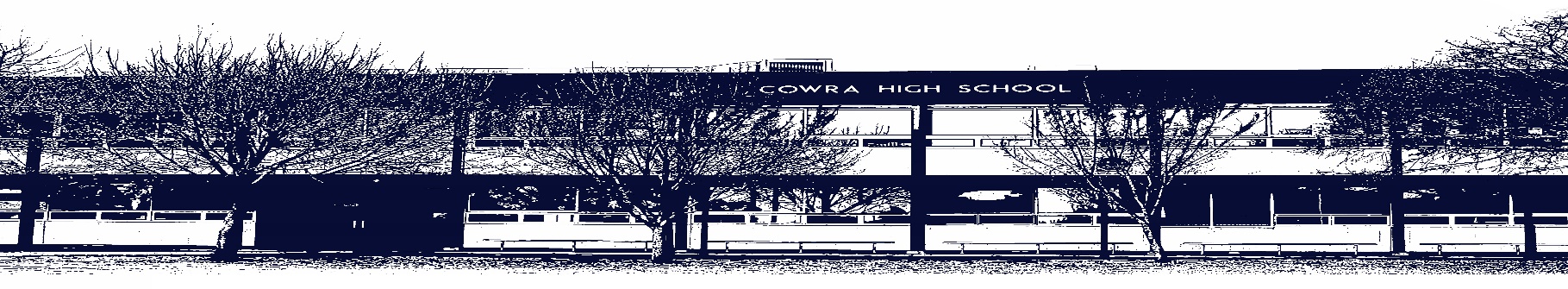 COWRA HIGH SCHOOLASSESSMENT TASK COVER SHEETThis sheet must be attached to the front of your Assessment Task and submitted to your class teacher on or before the due date.Student’s Name:	_________________________________________Course:                     	English Standard - PreliminaryAssessment Task:     	Narrative and Reflection StatementDate Due:		Monday Week 10, Term 1 	Date Received:	_______________	Extension granted   _____ days	Other circumstances ~ documents attachedI certify:This assignment is entirely my own work and all borrowed material has been acknowledgedThe material contained in this assignment has not previously been submitted for assessment in any formal course of studyI retain in my possession a copy of this assignmentI understand that late assignments will be penalised unless an extension has been granted by Deputy Principal - CurriculumStudent’s Signature:  ____________________________-------------------------------------------------------------------------------------------------------------------------------COWRA HIGH SCHOOLAssessment Task (Student’s Copy)Student’s Name:	_________________________________________Course:		English Standard - PreliminaryTeacher:		Rowston / Tait / BeattieAssessment Task received by:	_________________________________________Signature:  _________________________________________Date:  ______________________		Time:  ______________________Please detach this if the Assessment Task has been handed in to the office and give to student to keep for their own records.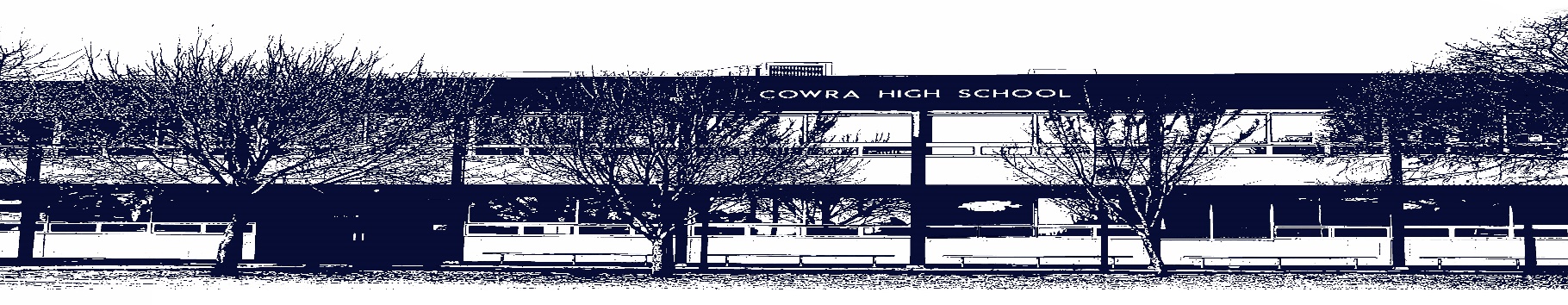 COWRA HIGH SCHOOLAssessment Task Submission PolicySubmission of assessment tasks by students must follow faculty guidelines. There are basically four types of assessment tasks:In Class Assessment Tasks ~ these tasks are supervised by the class teacher and collected by the class teacher at the conclusion of the assessment task. It is the responsible of the student who miss in class assessment tasks to contact the Head Teacher of that faculty.Formal Examinations ~ at the conclusion of any formal examination the assessment task papers are to be collected and returned to the relevant faculty teacher.Major Projects / Pieces of Work ~ these items, due to their size, are usually kept in the appropriate faculty location. Major works and projects should be kept in safe locations that minimises the risk of damage. Any assessment task would be submitted directly to the teacher. A receipt for the task will be issued to students.Take Home Assessment Tasks ~ these are tasks that students are required to complete by a due date. Students should follow faculty submission guidelines regarding submission of these tasks.Guidelines for the Submission of Assessment Tasks When an assessment task is issued, the information provided to students will include:a clear statement of what the task involves and what the expectations of the student arean explanation of the marking criteria / outcomes to be assessedthe due date of submissionan assessment task submission cover sheet ~ see attachedTeachers should record the names of all students issued with the assessment task on a roll/class list and have the student acknowledge receipt of the assessment task by getting them to sign next to their name.Students must take their assessment task to the class teacher. They must be signed in on the class roll and keep their receiptAll students must keep a copy of their assessment task.Illness and Misadventure AppealsIf a student fails to submit an assessment task by the due date and has a legitimate reason than normal illness and misadventure procedures will apply.REQUEST FOR ASSESSMENT EXTENSION PROCEDUREAssessment extensions will only be granted in exceptional circumstances. All requests need to be made in writing using the extension request form. In seeking an extension discuss your request with your teacher/Head Teacher at least three (3) days before the due date with work already completed. Forms for Illness/Misadventure and Extension can be accessed on the Cowra High School Website.COWRA HIGH SCHOOLCOWRA HIGH SCHOOLCOWRA HIGH SCHOOLCOWRA HIGH SCHOOLCOWRA HIGH SCHOOLCOWRA HIGH SCHOOLCOWRA HIGH SCHOOLYear 11 Assessment TaskYear 11 Assessment TaskYear 11 Assessment TaskYear 11 Assessment TaskYear 11 Assessment TaskYear 11 Assessment TaskYear 11 Assessment TaskNAME:NAME:NAME:CLASS: 11 StandardCLASS: 11 StandardCLASS: 11 StandardTEACHER: Rowston/Tait/BeattieCOURSE:  English StandardCOURSE:  English StandardTASK No: 1TASK No: 1TASK No: 1Unit:  Reading to WriteUnit:  Reading to WriteDATE DUE:  Monday 29th March (Week 10, Term 1)DATE DUE:  Monday 29th March (Week 10, Term 1)DATE DUE:  Monday 29th March (Week 10, Term 1)DATE DUE:  Monday 29th March (Week 10, Term 1)DATE DUE:  Monday 29th March (Week 10, Term 1)DATE DUE:  Monday 29th March (Week 10, Term 1)TIME DUE: Period 1MARK: /30WEIGHT: 30%WEIGHT: 30%WEIGHT: 30%PRESENTATION: Imaginative Writing and                                 Reflection StatementPRESENTATION: Imaginative Writing and                                 Reflection StatementPRESENTATION: Imaginative Writing and                                 Reflection StatementSYLLABUS OUTCOMES: EN11-3 analyses and uses language forms, features and structures of texts, considers appropriateness for purpose, audience and context and explains effects on meaningEN11-4 applies knowledge, skills and understanding of language concepts and literary devices into new and different contextsEN11-5 thinks imaginatively, creatively, interpretively and analytically to respond to and compose texts that include considered and detailed information, ideas and argumentsEN11-9 reflects on, assesses and monitors own learning and develops individual and collaborative processes to become an independent learnerSYLLABUS OUTCOMES: EN11-3 analyses and uses language forms, features and structures of texts, considers appropriateness for purpose, audience and context and explains effects on meaningEN11-4 applies knowledge, skills and understanding of language concepts and literary devices into new and different contextsEN11-5 thinks imaginatively, creatively, interpretively and analytically to respond to and compose texts that include considered and detailed information, ideas and argumentsEN11-9 reflects on, assesses and monitors own learning and develops individual and collaborative processes to become an independent learnerSYLLABUS OUTCOMES: EN11-3 analyses and uses language forms, features and structures of texts, considers appropriateness for purpose, audience and context and explains effects on meaningEN11-4 applies knowledge, skills and understanding of language concepts and literary devices into new and different contextsEN11-5 thinks imaginatively, creatively, interpretively and analytically to respond to and compose texts that include considered and detailed information, ideas and argumentsEN11-9 reflects on, assesses and monitors own learning and develops individual and collaborative processes to become an independent learnerSYLLABUS OUTCOMES: EN11-3 analyses and uses language forms, features and structures of texts, considers appropriateness for purpose, audience and context and explains effects on meaningEN11-4 applies knowledge, skills and understanding of language concepts and literary devices into new and different contextsEN11-5 thinks imaginatively, creatively, interpretively and analytically to respond to and compose texts that include considered and detailed information, ideas and argumentsEN11-9 reflects on, assesses and monitors own learning and develops individual and collaborative processes to become an independent learnerSYLLABUS OUTCOMES: EN11-3 analyses and uses language forms, features and structures of texts, considers appropriateness for purpose, audience and context and explains effects on meaningEN11-4 applies knowledge, skills and understanding of language concepts and literary devices into new and different contextsEN11-5 thinks imaginatively, creatively, interpretively and analytically to respond to and compose texts that include considered and detailed information, ideas and argumentsEN11-9 reflects on, assesses and monitors own learning and develops individual and collaborative processes to become an independent learnerSYLLABUS OUTCOMES: EN11-3 analyses and uses language forms, features and structures of texts, considers appropriateness for purpose, audience and context and explains effects on meaningEN11-4 applies knowledge, skills and understanding of language concepts and literary devices into new and different contextsEN11-5 thinks imaginatively, creatively, interpretively and analytically to respond to and compose texts that include considered and detailed information, ideas and argumentsEN11-9 reflects on, assesses and monitors own learning and develops individual and collaborative processes to become an independent learnerSYLLABUS OUTCOMES: EN11-3 analyses and uses language forms, features and structures of texts, considers appropriateness for purpose, audience and context and explains effects on meaningEN11-4 applies knowledge, skills and understanding of language concepts and literary devices into new and different contextsEN11-5 thinks imaginatively, creatively, interpretively and analytically to respond to and compose texts that include considered and detailed information, ideas and argumentsEN11-9 reflects on, assesses and monitors own learning and develops individual and collaborative processes to become an independent learnerDESCRIPTION OF TASK:Part A: Imaginative Writing This term in the module ‘Reading to Write’, you have explored a variety of extracts as well as a prescribed text. Drawing from these, you have been asked to contribute to a literary anthology entitled, ‘Australian Voices’.  You are to compose an imaginative narrative of approximately 750 – 1000 words, inspired by either a setting, character, or an experience from a text studied in class.  Your imaginative piece should;craft language effectively to engage an audience demonstrate skilful use of a wide range of language forms and features in order to shape meaning. This may include: metaphor, similes, alliteration, assonance, imagery, personification, hyperbole etc. use controlled and well-developed sentences that express precise meaning demonstrate control of language and grammar, appropriate to audience, purpose and contextPart B: Reflection You are to compose and submit a 500 word reflection statement on the process of composition and learning. In your reflection, you are to address the following;Provide a brief synopsis of your storyExplain how at least ONE text studied in class impacted and shaped the stylistic choices, language, and form of your piece.  Identify some of the techniques you used and explain why they are effectiveComment on how the content studied in class has influenced your writingYou should assess the quality of your imaginative piece by reflecting on the following; How did I effectively use language features and/ or form to engage the audience?How did I achieve this? In what ways did I vary my sentences, and control punctuation and grammar in order to enhance the meaning of my work? What creative writing strategies did I use in my composition? How did I refine skills in using these strategies?What additional readings assisted the development of my writing skills and techniques and how did they do this? DESCRIPTION OF TASK:Part A: Imaginative Writing This term in the module ‘Reading to Write’, you have explored a variety of extracts as well as a prescribed text. Drawing from these, you have been asked to contribute to a literary anthology entitled, ‘Australian Voices’.  You are to compose an imaginative narrative of approximately 750 – 1000 words, inspired by either a setting, character, or an experience from a text studied in class.  Your imaginative piece should;craft language effectively to engage an audience demonstrate skilful use of a wide range of language forms and features in order to shape meaning. This may include: metaphor, similes, alliteration, assonance, imagery, personification, hyperbole etc. use controlled and well-developed sentences that express precise meaning demonstrate control of language and grammar, appropriate to audience, purpose and contextPart B: Reflection You are to compose and submit a 500 word reflection statement on the process of composition and learning. In your reflection, you are to address the following;Provide a brief synopsis of your storyExplain how at least ONE text studied in class impacted and shaped the stylistic choices, language, and form of your piece.  Identify some of the techniques you used and explain why they are effectiveComment on how the content studied in class has influenced your writingYou should assess the quality of your imaginative piece by reflecting on the following; How did I effectively use language features and/ or form to engage the audience?How did I achieve this? In what ways did I vary my sentences, and control punctuation and grammar in order to enhance the meaning of my work? What creative writing strategies did I use in my composition? How did I refine skills in using these strategies?What additional readings assisted the development of my writing skills and techniques and how did they do this? DESCRIPTION OF TASK:Part A: Imaginative Writing This term in the module ‘Reading to Write’, you have explored a variety of extracts as well as a prescribed text. Drawing from these, you have been asked to contribute to a literary anthology entitled, ‘Australian Voices’.  You are to compose an imaginative narrative of approximately 750 – 1000 words, inspired by either a setting, character, or an experience from a text studied in class.  Your imaginative piece should;craft language effectively to engage an audience demonstrate skilful use of a wide range of language forms and features in order to shape meaning. This may include: metaphor, similes, alliteration, assonance, imagery, personification, hyperbole etc. use controlled and well-developed sentences that express precise meaning demonstrate control of language and grammar, appropriate to audience, purpose and contextPart B: Reflection You are to compose and submit a 500 word reflection statement on the process of composition and learning. In your reflection, you are to address the following;Provide a brief synopsis of your storyExplain how at least ONE text studied in class impacted and shaped the stylistic choices, language, and form of your piece.  Identify some of the techniques you used and explain why they are effectiveComment on how the content studied in class has influenced your writingYou should assess the quality of your imaginative piece by reflecting on the following; How did I effectively use language features and/ or form to engage the audience?How did I achieve this? In what ways did I vary my sentences, and control punctuation and grammar in order to enhance the meaning of my work? What creative writing strategies did I use in my composition? How did I refine skills in using these strategies?What additional readings assisted the development of my writing skills and techniques and how did they do this? DESCRIPTION OF TASK:Part A: Imaginative Writing This term in the module ‘Reading to Write’, you have explored a variety of extracts as well as a prescribed text. Drawing from these, you have been asked to contribute to a literary anthology entitled, ‘Australian Voices’.  You are to compose an imaginative narrative of approximately 750 – 1000 words, inspired by either a setting, character, or an experience from a text studied in class.  Your imaginative piece should;craft language effectively to engage an audience demonstrate skilful use of a wide range of language forms and features in order to shape meaning. This may include: metaphor, similes, alliteration, assonance, imagery, personification, hyperbole etc. use controlled and well-developed sentences that express precise meaning demonstrate control of language and grammar, appropriate to audience, purpose and contextPart B: Reflection You are to compose and submit a 500 word reflection statement on the process of composition and learning. In your reflection, you are to address the following;Provide a brief synopsis of your storyExplain how at least ONE text studied in class impacted and shaped the stylistic choices, language, and form of your piece.  Identify some of the techniques you used and explain why they are effectiveComment on how the content studied in class has influenced your writingYou should assess the quality of your imaginative piece by reflecting on the following; How did I effectively use language features and/ or form to engage the audience?How did I achieve this? In what ways did I vary my sentences, and control punctuation and grammar in order to enhance the meaning of my work? What creative writing strategies did I use in my composition? How did I refine skills in using these strategies?What additional readings assisted the development of my writing skills and techniques and how did they do this? DESCRIPTION OF TASK:Part A: Imaginative Writing This term in the module ‘Reading to Write’, you have explored a variety of extracts as well as a prescribed text. Drawing from these, you have been asked to contribute to a literary anthology entitled, ‘Australian Voices’.  You are to compose an imaginative narrative of approximately 750 – 1000 words, inspired by either a setting, character, or an experience from a text studied in class.  Your imaginative piece should;craft language effectively to engage an audience demonstrate skilful use of a wide range of language forms and features in order to shape meaning. This may include: metaphor, similes, alliteration, assonance, imagery, personification, hyperbole etc. use controlled and well-developed sentences that express precise meaning demonstrate control of language and grammar, appropriate to audience, purpose and contextPart B: Reflection You are to compose and submit a 500 word reflection statement on the process of composition and learning. In your reflection, you are to address the following;Provide a brief synopsis of your storyExplain how at least ONE text studied in class impacted and shaped the stylistic choices, language, and form of your piece.  Identify some of the techniques you used and explain why they are effectiveComment on how the content studied in class has influenced your writingYou should assess the quality of your imaginative piece by reflecting on the following; How did I effectively use language features and/ or form to engage the audience?How did I achieve this? In what ways did I vary my sentences, and control punctuation and grammar in order to enhance the meaning of my work? What creative writing strategies did I use in my composition? How did I refine skills in using these strategies?What additional readings assisted the development of my writing skills and techniques and how did they do this? DESCRIPTION OF TASK:Part A: Imaginative Writing This term in the module ‘Reading to Write’, you have explored a variety of extracts as well as a prescribed text. Drawing from these, you have been asked to contribute to a literary anthology entitled, ‘Australian Voices’.  You are to compose an imaginative narrative of approximately 750 – 1000 words, inspired by either a setting, character, or an experience from a text studied in class.  Your imaginative piece should;craft language effectively to engage an audience demonstrate skilful use of a wide range of language forms and features in order to shape meaning. This may include: metaphor, similes, alliteration, assonance, imagery, personification, hyperbole etc. use controlled and well-developed sentences that express precise meaning demonstrate control of language and grammar, appropriate to audience, purpose and contextPart B: Reflection You are to compose and submit a 500 word reflection statement on the process of composition and learning. In your reflection, you are to address the following;Provide a brief synopsis of your storyExplain how at least ONE text studied in class impacted and shaped the stylistic choices, language, and form of your piece.  Identify some of the techniques you used and explain why they are effectiveComment on how the content studied in class has influenced your writingYou should assess the quality of your imaginative piece by reflecting on the following; How did I effectively use language features and/ or form to engage the audience?How did I achieve this? In what ways did I vary my sentences, and control punctuation and grammar in order to enhance the meaning of my work? What creative writing strategies did I use in my composition? How did I refine skills in using these strategies?What additional readings assisted the development of my writing skills and techniques and how did they do this? DESCRIPTION OF TASK:Part A: Imaginative Writing This term in the module ‘Reading to Write’, you have explored a variety of extracts as well as a prescribed text. Drawing from these, you have been asked to contribute to a literary anthology entitled, ‘Australian Voices’.  You are to compose an imaginative narrative of approximately 750 – 1000 words, inspired by either a setting, character, or an experience from a text studied in class.  Your imaginative piece should;craft language effectively to engage an audience demonstrate skilful use of a wide range of language forms and features in order to shape meaning. This may include: metaphor, similes, alliteration, assonance, imagery, personification, hyperbole etc. use controlled and well-developed sentences that express precise meaning demonstrate control of language and grammar, appropriate to audience, purpose and contextPart B: Reflection You are to compose and submit a 500 word reflection statement on the process of composition and learning. In your reflection, you are to address the following;Provide a brief synopsis of your storyExplain how at least ONE text studied in class impacted and shaped the stylistic choices, language, and form of your piece.  Identify some of the techniques you used and explain why they are effectiveComment on how the content studied in class has influenced your writingYou should assess the quality of your imaginative piece by reflecting on the following; How did I effectively use language features and/ or form to engage the audience?How did I achieve this? In what ways did I vary my sentences, and control punctuation and grammar in order to enhance the meaning of my work? What creative writing strategies did I use in my composition? How did I refine skills in using these strategies?What additional readings assisted the development of my writing skills and techniques and how did they do this? MARKING CRITERIA:Marker Comments:Marker Comments:MARKING CRITERIA:Marker Comments:Marker Comments:MARKING CRITERIA:Marker Comments:Marker Comments:MARKING CRITERIA:Marker Comments:Marker Comments:MARKING CRITERIA:Marker Comments:Marker Comments:MARKING CRITERIA:Marker Comments:Marker Comments:MARKING CRITERIA:Marker Comments:Marker Comments: